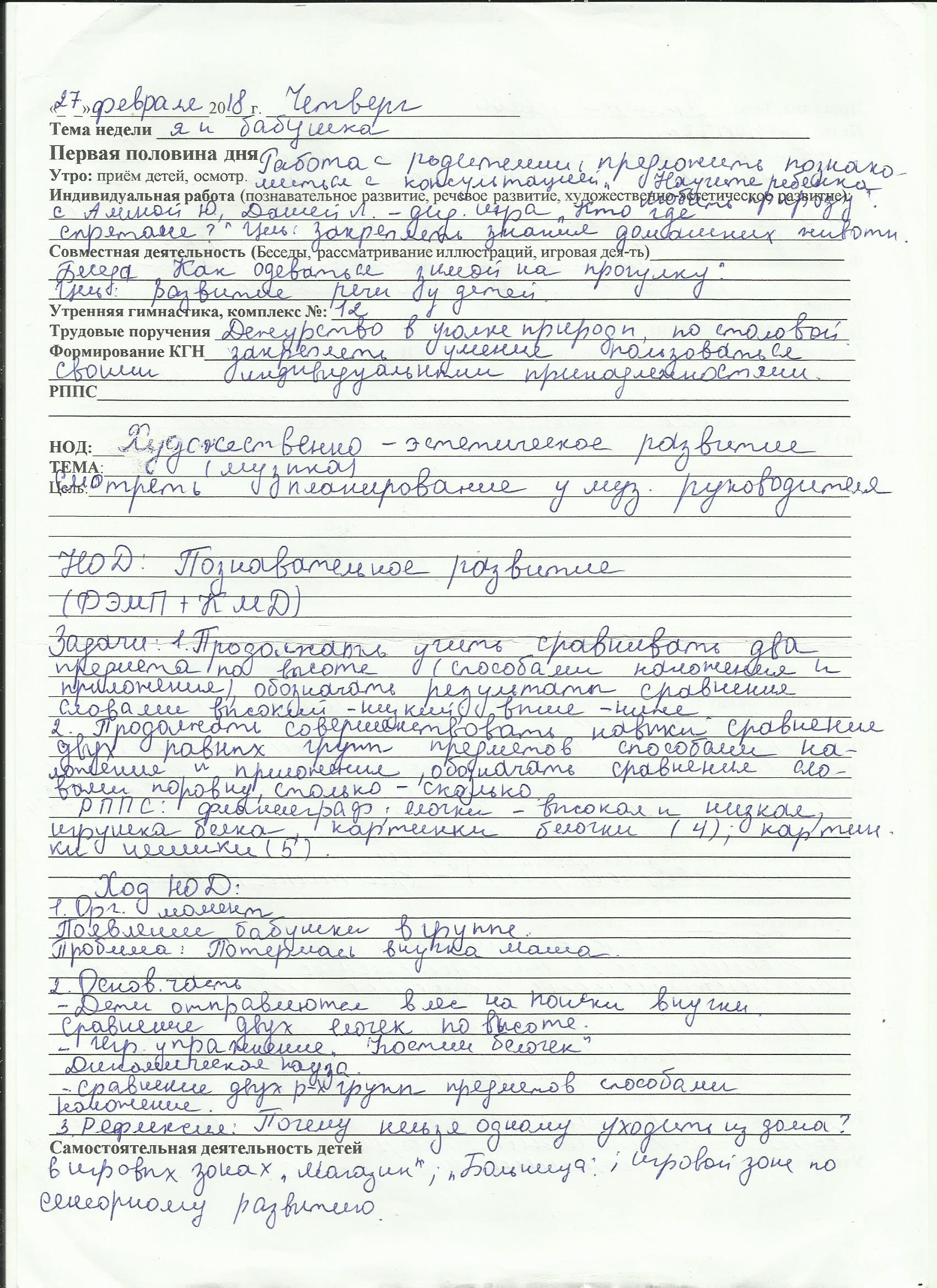 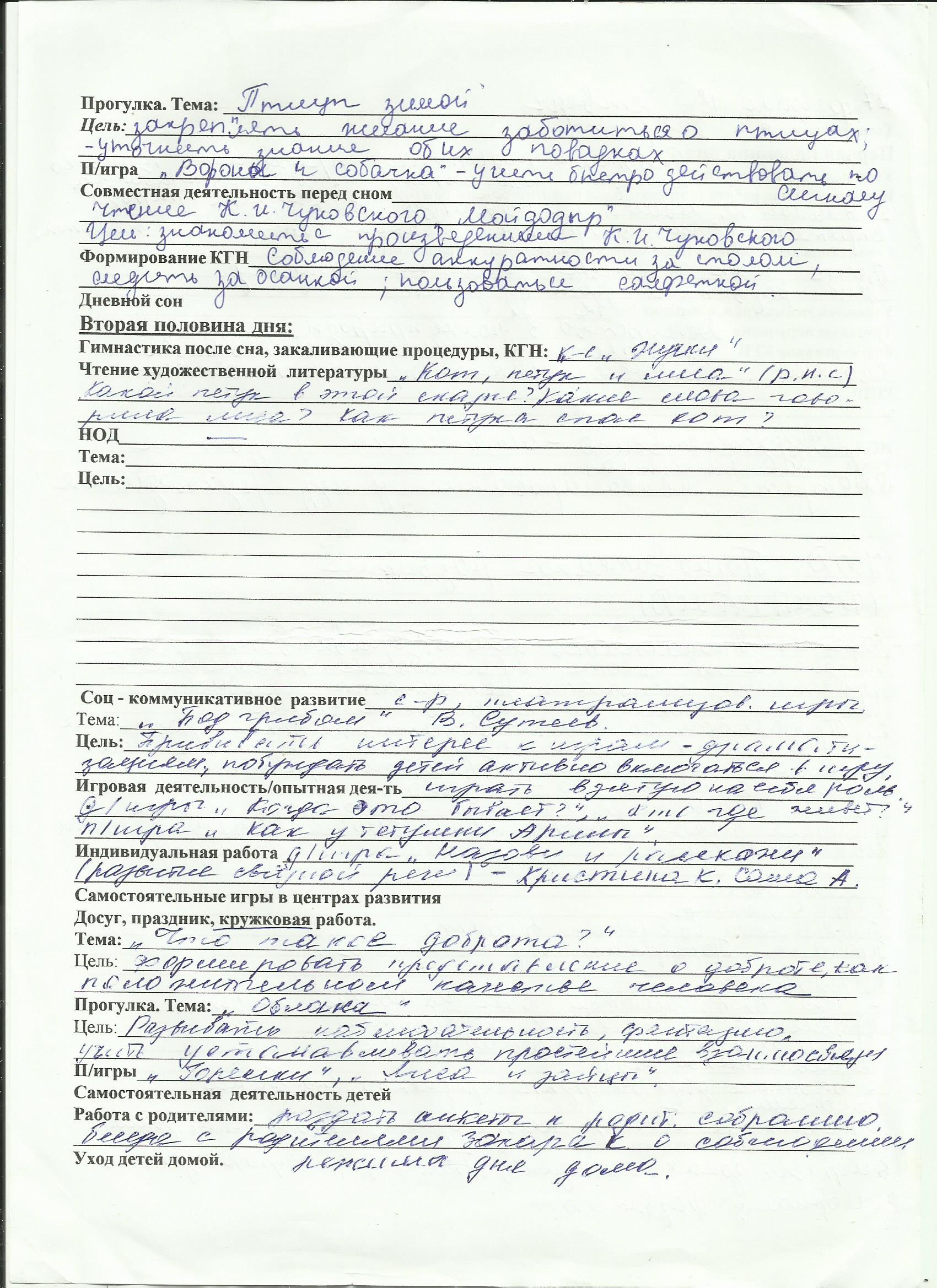 «27» февраля 2018г. ЧетвергТема недели: Я и бабушка___________________________________________________Первая половина дня:Утро: приём детей, осмотр.Работа с родителями: предложить ознакомиться с консультацией «Научите ребёнка любить природу».___________________________________________________Индивидуальная работа (познавательное развитие, речевое развитие, художественно-эстетическое развитие) с Алиной Ю., Дашей Л.- Д.и. «Кто где спрятался?» Цель: закреплять знания о  домашних животных.___________________________________Совместная деятельность (Беседы, рассматривание иллюстраций, игровая деятельность) Беседа: «Как одеваться  зимой на прогулку?» Цель: развитие речи у детей.________________________________________________________________Утренняя гимнастика, комплекс №12________________________________________Трудовые поручения Дежурство в уголке природы, по столовой._____________Формирование КГН Закреплять умение пользоваться своими индивидуальными принадлежностями_______________________________________НОД: Художественно-эстетическое  развитие (музыка)______________________Тема:  смотреть планирование у музыкального руководителя.НОД: Познавательное развитие  (ФЭМП+КМД)Задачи: 1.Продолжать учить сравнивать  два предмета по высоте (способами наложения и приложения), обозначать результаты сравнения словами высокий-низкий; выше-ниже.________________________________________________2.Продолжать совершенствовать навыки сравнения двух равных групп предметов способами наложения и приложения, обозначать сравнения словами поровну, столько-сколько.__________________________________________РППС: фланелеграф; ёлочки-высокая и низкая, игрушка белка, картинки белочки (4); картинки шишки (5).____________________________________________Ход НОД:___________________________________________________________________Орг.момент___________________________________________________________Появление  бабушки в группе. Проблема: потерялась внучка Маша.__________Основная часть________________________________________________________- Дети отправляются в лес на поиски внучки. Сравнение двух ёлочек по высоте.(-На какой ёлочке весят шишки? На какой ёлочке сидят белочки?)Игровое упражнение «Угости белочек»-Сколько белочек? Сколько шишек? Возьмите столько шишек, сколько белочек. Каждой белке дайте по одной шишке.3.Динамическая пауза- Сравнение двух  групп предметов способами наложения.___________________4. Рефлексия: Почему нельзя одному уходить из дома?_______________________Самостоятельная деятельность детей  в игровых зонах._______________________ Прогулка. №12 Тема: «Птицы зимой»._______________________________________Цель: закреплять желание заботиться о птицах; уточнить знания об ихповадках.____________________________________________________________________П/игра «Вороны и собачка» - учить быстро действовать по сигналу.__________Совместная деятельность перед сном  Чтение К.И. Чуковского «Мойдодыр»Цель: знакомить с произведениями К.И. Чуковского.________________________Формирование КГН Соблюдение аккуратности за столом, следить за осанкой; пользоваться салфеткой.____________________________________________Дневной сон.Вторая половина дня:Гимнастика после сна, закаливающие процедуры, КГН: комплекс «Жучки»Чтение художественной литературы « Кот, петух и лиса» русская народная сказка._______________________________________________________________________- Какой петух в этой сказке? Какие слова говорила лиса? Как петуха спас кот?_______________________________________________________________НОД:______________________________________________________________Тема:______________________________________________________________Цель:____________________________________________________________________________________________________________________________________________________________________________________________________________________________________________________________________Социально-коммуникативное развитие: театрализованная  игра «Теремок»________________________________________________________Цель: прививать интерес к играм –драматизациям, побуждать детей активно включаться в игру.__________________________________________________Игровая деятельность, опытная д-ть: Д.и. «Когда это бывает?»,  «Кто где живёт?»___________________________________________________________П.и.  «Совушка сова»._______________________________________________Цель: учить выполнять действия по указанию взрослого.__________________Индивидуальная работа : Кристина К., Саша А. – Д.и. «Назови и расскажи».Цель: развитие связной речи у детей.___________________________________Самостоятельные игры в центрах развития.Досуг, праздник, реализация рабочей программы:Тема: «Знакомство с козой и козленком»_______________________________Цель: Учить узнавать козу на картине, находить и показывать видимые части ее тела (голову, хвост, ноги, рога), видеть, чем козленок отличается от нее.Прогулка.№13 Тема: «Облака»._______________________________________Цель: развивать наблюдательность, фантазию, учить устанавливать________ простейшие взаимосвязи.____________________________________________П.и. «Лиса и зайцы».________________________________________________Самостоятельная деятельность детей с выносным материалом._____________Работа с родителями: раздать анкеты к родительскому собранию. Беседа с родителями Егора Я. О соблюдении режима дня дома.____________________Уход детей домой.